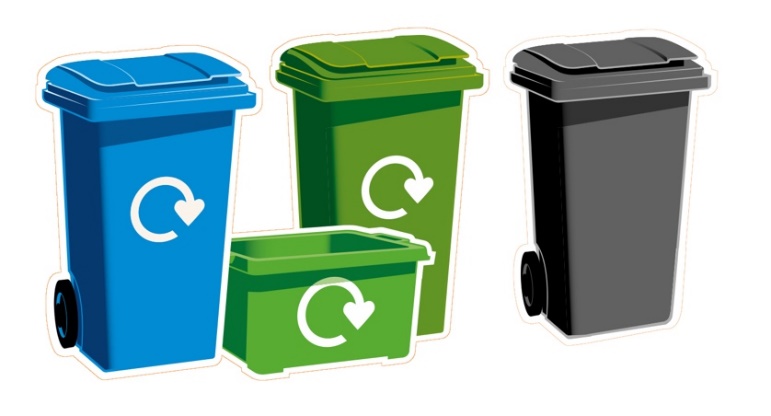 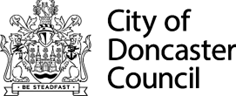 Vážený Rezidente,Důležité informace o vaší službě v oblasti odpadu a recyklaceVáš den sběru je ……………………………………           V den sběru, prosím,Dejte popelnici ven do 7 hodin ránoUjistěte se, že víko popelnice je zcela zavřenéNenechávejte vedle popelnice volný odpad nebo pytle, nebudou odebrányJakmile budou popelnice vyprázdněny, vyjměte je z uliceChcete-li zkontrolovat dny sběru, můžete získat přístup k digitální verzi kalendáře tím, že se zeptáte Alexy a nebo na adrese www.doncaster.gov.uk/recycling.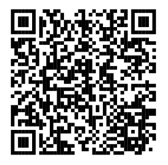 Pro další informace nebo pro objednání náhradních kontejnerů navštivte www.doncaster.gov.uk/recycling Sběr odpadu  V žádné popelnici nemůžeme sbírat žádné baterie, protože způsobují požáryProsím, tyto položky dejte do černé popelnice 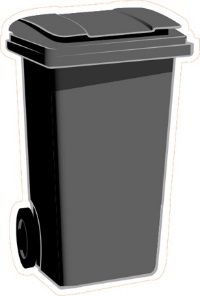 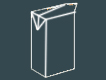 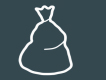 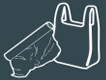 Plastová fólie a        Pet                    TetraNákupní tašky         odpadní             obaly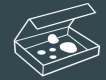 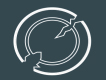 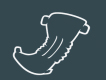 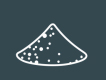    Plenky                  Popel               Rozbitá              Kartony nebo                      Žádný horký popel     nádobí               papírové jídlo                                                                                  zbytky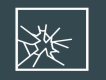 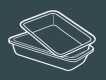 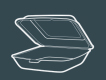 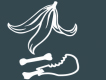 Pyrex nebo             Potraviny         Polystyren          Plastové hrnceokenní sklo                                                          vany a podnosyRecyklační sběr  V žádné popelnici nemůžeme sbírat žádné baterie, protože způsobují požáryPokyny k recyklaci na obalech nemusí platit, proto je prosím používejte naše pokyny nížeTyto položky prosím vložte do modré popelnice na tříděný odpad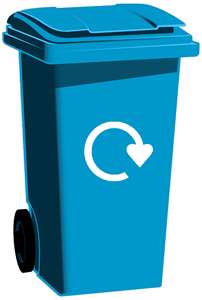 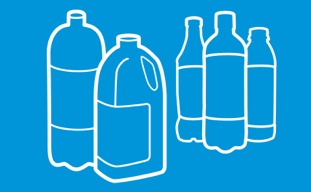 Pouze plastové lahve Opláchněte, rozmačkejte, odstraňte víčka a vložteje do vaší modré popelnice.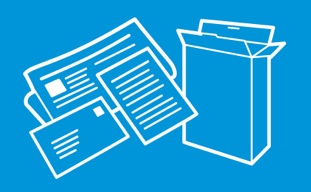 Papír a karton Odstraňte plastové obaly a polystyren.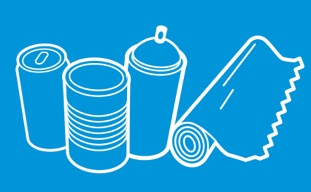 Aerosoly, plechovky, konzervy a fólie Recyklace plastůPlastové lahve jsou jediným typem plastu, který můžeme ve vaší modré popelnici přijmout.Plastové hrnce, vany, tácky, fólie a sáčky MUSÍ  jít do vaší černé popelnice.Vložte prosím tyto položky do vašeho zeleného recyklačního boxu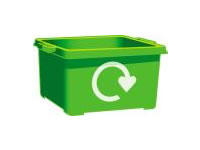 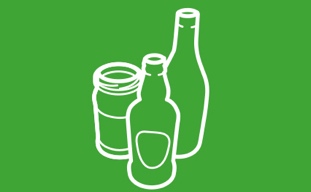 Skleněné lahve a sklenice Opláchněte, žádné rozbité sklo, žádná víčka.Odpadní drobné elektrické předměty lze umístit do plastového sáčku spolu s recyklací (nedávejte do popelnice)Střediska pro recyklaci domovního odpadu 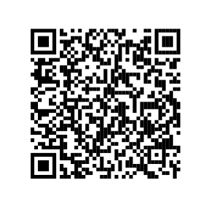 Dodatečný domovní odpad a recyklaci můžete likvidovat v našich střediscích pro recyklaci domovního odpadu.Místa a otevírací dobu zjistíte na www.doncaster.gov.uk/hwrcDěkujeme vám za vaši pomoc, která pomáhá učinit vaše okolí čistším a zelenějším místem pro život.S úctouTým pro odpady a recyklaciDoncaster Waste Transfer Station, Sandall Stones Road, Kirk Sandall Industrial Estate, Doncaster DN3 1QRSběr zeleného zahradního odpadu Pokračujte v používání zelené popelnice na zahradní odpad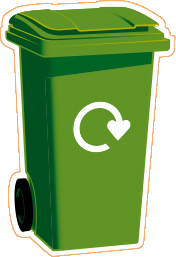 Zelená popelnice by měla obsahovat pouze následujícíSekanou trávu Rostliny a plevele Zbytky z prořezávání a větvičky 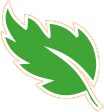 ListíStříhání živých plotůStaré nebo mrtvé pokojové rostliny 					Běžné položky, které by NE měli jít do kontejnerů na recyklaci nebo zahradního odpaduOdpadní / černé pytlePotravinový odpadPapírové kapesníky a kuchyňský papírZeminaPlasty, které nerecyklujeme (kelímky, vany, tácky, fólie a tašky)BaterieSutiny / kameny TetraPaky a potravinářské kartony